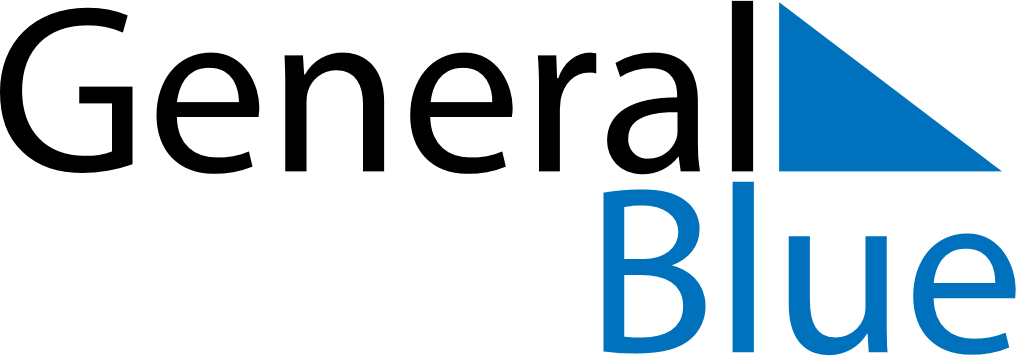 April 2018April 2018April 2018April 2018EthiopiaEthiopiaEthiopiaMondayTuesdayWednesdayThursdayFridaySaturdaySaturdaySunday123456778Good FridayEaster Sunday9101112131414151617181920212122232425262728282930